Diabetic Foot Infections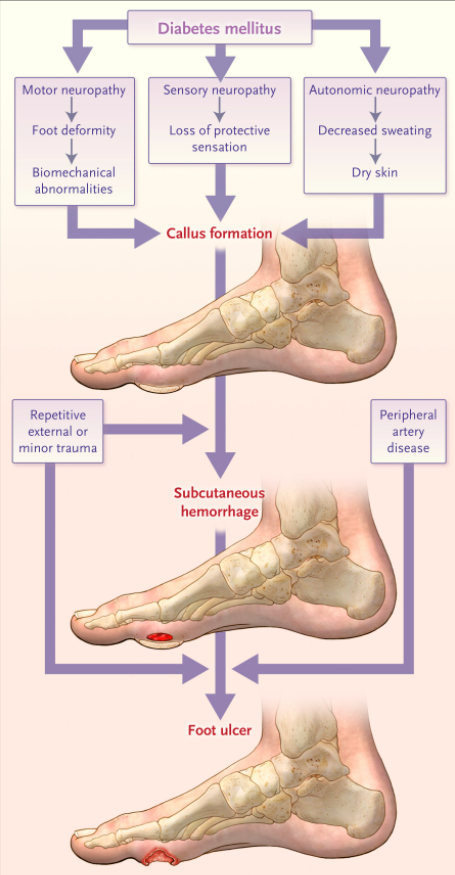 BackgroundAnnual incidence of foot ulcer among diabetics: 2.2% (5% among US veterans with diabetes) with lifetime incidence of 20-34%. Globally, > 9 million people develop a diabetic foot ulcer annually and more than half of these become infected1Lower extremity infections occur in diabetics due to a confluence of risk factors:Hyperglycemia impairs multiple aspects of immune response (chemotaxis, adherence, opsonization, phagocytosis)Vascular insufficiency – impairs wound healing, delivery of AbxNeuropathy – Local trauma, delayed recognitionMost diabetic foot infections develop as the result of neuropathic or ischemic woundsNot all diabetic foot wounds are infected, but all will have bacteria if culturedMicrobiologyOften polymicrobialFor mild infection main drivers are Gm + (MSSA, MRSA, GAS, CoNS)Deeper, necrotic infections have more gram negatives and anaerobesPseudomonas aeruginosa is occasionally recovered, however it often doesn’t need to be specifically treatedSIDESTEP trial of 586 patients with DFI compared ertapenem to pip-tazo x at least 5 days followed by up to 23 days of amox-clav. Favorable response was 94% in pip-tazo arm and 92% in ertapenem arm (seen even in patients who grew pseudomonas)2DiagnosisBased on clinical manifestations (two or more) NOT microbiology:Erythema, warmth, tenderness, swelling, induration, purulenceSeverity assessment & amputation risk: PEDIS (Perfusion, Extent, Depth, Infection, Sensation)Mild: <2cm of surrounding erythema, no deep structures involved, no SIRSModerate: >2cm of erythema, deep structures involved, no SIRSSevere: SIRS presentAnkle-Brachial Index (ABI) often performed to evaluate for underlying bone involvement and PADWhen infection is present culture from deep tissue is helpful, the role of superficial wound culture is limitedOsteomyelitisFactors associated with osteomyelitis:Bone visibleProbe to boneUlcer >2cm ESR >70Ulcer duration >1-2 weeksFor grossly visible bone osteomyelitis is assumed to be present. For other factors the next diagnostic steps are:X rayMRI if X ray is normal or inconclusiveManagementWound care – Perhaps the most important component of treatment in getting ulcers to healLocal debridement of necrotic tissue – usually with sharp debridement but can use enzymatic, autolytic, and biological debridement. Larval therapy has been shown to increase duration of antibiotic free days as part of ‘wound hospice’3,4Dressings to keep clean and moist (but not soaked) – no high-quality evidence for any specific dressing Negative pressure wound therapy (Wound vac) may be a beneficial adjunct. Meta-analysis showed increased chance of wound healing (RR 1.4) and reduced risk of amputation (RR 0.33)5Antibiotics – Limited data to support any specific empiric regimenFor mild disease oral antibiotics for gram positives are usually enough (eg cefadroxil, cefalexin)For moderate-severe disease usually use upfront IV antibiotics and add coverage for gram negatives and anaerobes (eg amp-sulbactam, Ceftriaxone +/- flagyl, Ertapenem)If history of MRSA, add MRSA coverage (doxy or TMP/SMX for PO, Vanco or Dapto for IV)If significant risk factors for pseudomonas can add pseudomonas coverage but generally not neededCan narrow based on culture resultsOften don’t need to treat every bacteria recovered (ie Enterococcus, CoNS)Duration If no osteomyelitis, treat until no longer clinically infected (1-2 weeks)For osteomyelitis, it’s its own separate primer re Abx selection, IV v PO, but duration and role of rifampin remains unclear. Most would do at least 6 weeks but pilot study showed non-inferiority of 3 weeks6SurgerySharp debridement of necrotic soft tissue needed for severe and most moderate infectionsParticularly important if abscess, joint involvement, necrosis, or crepitusFor bone involvement, debate over when bone resection and amputation are needed (likely needed for necrotic bone, but may not be necessary for infected but viable bone)Appropriately, decision is often guided by patient preferenceCharcot’s Foot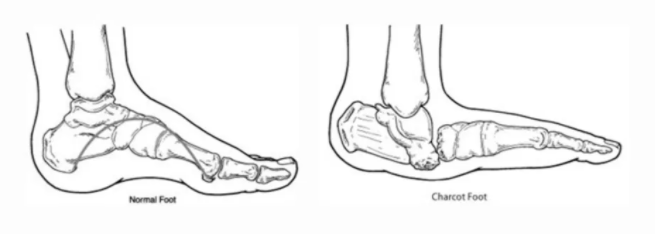 Pathogenesis likely multifactorial with mechanical and vascular factors due to diabetic neuropathy and vasculopathy Development of Charcot’s increases likelihood of amputation by a factor of 6References:Armstrong DG, Boulton A, Bus SA. Diabetic Foot Ulcers and Their Recurrence. NEJM 2017; 376: 2367-2375Lipsky BA, Armstrong DG, Citron DM, et al. Ertapenem versus piperacillin/tazobactam for diabetic foot infections (SIDESTEP): prospective, randomised, controlled, double-blinded, multicentre trial. Lancet 2005; 366:1695.Opletalová K, Blaizot X, Mourgeon B, et al. Maggot therapy for wound debridement: a randomized multicenter trial. Arch Dermatol 2012; 148:432.Armstrong DG, Salas P, Short B, et al. Maggot therapy in "lower-extremity hospice" wound care: fewer amputations and more antibiotic-free days. J Am Podiatr Med Assoc 2005; 95:254.Liu Z, Dumville JC, Hinchliffe RJ, et al. Negative pressure wound therapy for treating foot wounds in people with diabetes mellitus. Cochrane Database Syst Rev 2018; 10:CD010318.Gariani K, Pham TT, Kressmann B, et al. Three versus six weeks of antibiotic therapy for diabetic foot osteomyelitis: A prospective, randomized, non-inferiority pilot trial. Clin Infect Dis 2020.Wukich DK, Sadoskas D, Vaudreuil NJ, Fourman M. Comparison of Diabetic Charcot Patients With and Without Foot Wounds. Foot Ankle Int 2017; 38:140.